   СОВЕТ   ДЕПУТАТОВМУНИЦИПАЛЬНОГО ОБРАЗОВАНИЯ «ВОТКИНСКИЙ РАЙОН»«ВОТКА ЁРОС»МУНИЦИПАЛ КЫЛДЫТЭТЫСЬ ДЕПУТАТЪЁСЛЭН КЕНЕШСЫР Е Ш Е Н И Е« 22»  апреля  2021  года                                                                                    №364г. Воткинск «О премировании»   В  соответствии с Положением «О порядке стимулирования труда, выплаты  ежемесячной надбавки к должностному окладу за выслугу лет, выплаты ежемесячной надбавки к должностному окладу за особые условия исполнения полномочий в муниципальном районе, единовременного поощрения и материальной помощи выборному должностному лицу муниципального образования «Воткинский район»,  утвержденным решением Совета депутатов муниципального образования «Воткинский район» от 27.10.2011 года  № 482-2, (в редакции от 18.08.2016г. №324),  Совет депутатов муниципального образования «Воткинский район» РЕШАЕТ:1. Премировать:   -  Прозорова Илью Петровича  - Главу муниципального образования «Воткинский район»,  в размере 2-х должностных  окладов  в связи с празднованием   Дня местного самоуправления- Назарова Михаила Алексеевича-Председателя Совета депутатов муниципального образования «Воткинский район»,  в размере 2-х должностных  окладов в связи с празднованием   Дня местного самоуправления2.Решение вступает в силу со дня  его принятия.Заместитель председателя Совета депутатовмуниципального образования«Воткинский район»                                                                                        Н.А.Подкопаев г. Воткинск«22» апреля  2021 года№ 364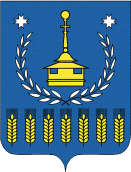 